Агропромисловий комплекс та сільське господарствоНазва інвестиційного проєктуЦентр колективного користування науковим обладнанням «Центр новітніх технологій та екологічного контролю зрошуваного землеробства»Центр колективного користування науковим обладнанням «Центр новітніх технологій та екологічного контролю зрошуваного землеробства»Назва підприємства (організації)Миколаївський національний аграрний університетМиколаївський національний аграрний університетРеквізити підприємства (організації):поштова адресателефон54020 м. Миколаїв, вул. Георгія Гонгадзе, 9(0512) 40-91-31 (0512) 40-92-4454020 м. Миколаїв, вул. Георгія Гонгадзе, 9(0512) 40-91-31 (0512) 40-92-44Форма власностідержавнадержавнаЧастка державної власності100%100%Керівник підприємства (організації):посадапрізвище, ім’я та по батьковітелефон керівникаРектор Шебанін В’ячеслав Сергійович(0512) 40-91-31 Ректор Шебанін В’ячеслав Сергійович(0512) 40-91-31 Контактна особа по інвестиційному проєкту:посадапрізвище, ім’я та по батьковітелефон Проректор з наукової роботиНовіков Олександр Євгенович+38(095) 288-19-50Проректор з наукової роботиНовіков Олександр Євгенович+38(095) 288-19-50Загальний опис підприємстваУніверситет є провідним закладом вищої освіти півдня України. Потужний освітній і науковий центр підготовки кадрів для аграрного та економічного секторів.Університет є провідним закладом вищої освіти півдня України. Потужний освітній і науковий центр підготовки кадрів для аграрного та економічного секторів.Характеристика / опис діяльності підприємстваМає сучасну матеріально-технічну базу для проведення навчальної, наукової, інноваційної та виробничої діяльності. Інтеграція цих видів діяльності та якісний науково-педагогічний склад забезпечують всебічний розвиток студентської молоді. На базі університету діє Регіональний навчально-науково-виробничий комплекс, до складу якого входять: Вознесенський, Новобузький, Мигійський, Технолого-економічний коледжі та Інститут післядипломної освіти.Матеріально-технічна база університету відповідає найсучаснішим вимогам сьогодення. Університет підтримує тісні міжнародні зв’язки із зарубіжними закладами вищої освіти та освітньо-науковими організаціями.Має сучасну матеріально-технічну базу для проведення навчальної, наукової, інноваційної та виробничої діяльності. Інтеграція цих видів діяльності та якісний науково-педагогічний склад забезпечують всебічний розвиток студентської молоді. На базі університету діє Регіональний навчально-науково-виробничий комплекс, до складу якого входять: Вознесенський, Новобузький, Мигійський, Технолого-економічний коледжі та Інститут післядипломної освіти.Матеріально-технічна база університету відповідає найсучаснішим вимогам сьогодення. Університет підтримує тісні міжнародні зв’язки із зарубіжними закладами вищої освіти та освітньо-науковими організаціями.Основна продукція підприємстваУніверситет здійснює підготовку фахівців за освітніми ступенями бакалавра, магістра, за 22 акредитованими спеціальностями.Університет здійснює підготовку фахівців за освітніми ступенями бакалавра, магістра, за 22 акредитованими спеціальностями.Особливості розташуванняПівденний регіон: Миколаївська, Одеська та Херсонська області.Південний регіон: Миколаївська, Одеська та Херсонська області.Наявність комунікаційВ наявності є транспортні під’їзди, Інтернет та телефонний зв’язок В наявності є транспортні під’їзди, Інтернет та телефонний зв’язок Електрифікація, газифікація, вода та водовідведенняЄ в наявностіЄ в наявностіСтатутний фонд (тис. дол. США)--Кількість працюючих осіб694Позиція на ринкуНемає аналогів на півдні УкраїниКороткострокові та довгострокові плани підприємствазабезпечення проведення освітніми і  науковими установами регіону комплексних наукових досліджень для систематичного контролю за якістю продукції рослинництва та тваринництва, поливної води, станом родючості ґрунтів на зрошенні,  рівнем їх забрудненості пестицидами, важкими  металами, радіонуклідами,  що обумовить перехід до інноваційного виробництва  органічної продукції у Південному регіоні Українизабезпечення проведення освітніми і  науковими установами регіону комплексних наукових досліджень для систематичного контролю за якістю продукції рослинництва та тваринництва, поливної води, станом родючості ґрунтів на зрошенні,  рівнем їх забрудненості пестицидами, важкими  металами, радіонуклідами,  що обумовить перехід до інноваційного виробництва  органічної продукції у Південному регіоні УкраїниСуть інвестиційного проєктуСтворення Центру колективного користування науковим обладнанням «Центр новітніх технологій та екологічного контролю зрошуваного землеробства» на базі ґрунтово-агрохімічної лабораторії Миколаївського національного аграрного університетуРівень готовності інвестиційного проєкту60%Загальний обсяг необхідних інвестицій (тис. дол. США), у т. ч.:- інвестовано власних коштів- потреба в інвестиційних коштах1675,0-1675,0Спосіб залучення інвестиційПряме інвестування/партнерствоЦільове використання інвестиційних коштіввдосконалення та створення нових іригаційних систем та способів зрошенняСтисле обґрунтування доцільності проєкту, соціальний ефект від впровадження проєктудослідження і проєктування техніки та агрегатів для роботи за умов зрошувального землеробства;коригування методів точного землеробства за умов зрошення;контроль якості продукції рослинництва та тваринництва;контроль за хімічним та біологічним складом поливної води, забрудненістю ґрунтів та продукцією рослинництва;контроль за внесенням добрив та хімікатів у зрошувальному землеробстві і відпрацювання відповідних методологій;- створення навчального центру для здобувачів вищої освіти, аспірантів, викладачів.Термін окупності (років):5,0Фотоматеріали (за наявності)-Назва інвестиційного проєктуСтворення заводу з переробки овочів на базі ННПЦ МНАУНазва підприємства (організації)Миколаївський національний аграрний університетРеквізити підприємства (організації):поштова адресателефон54020 м. Миколаїв, вул. Георгія Гонгадзе, 9(0512) 40-91-31 (0512) 40-92-44Форма власностідержавнаЧастка державної власності100%Керівник підприємства (організації):посадапрізвище, ім’я та по батьковітелефон керівникаРектор Шебанін В’ячеслав Сергійович(0512) 40-91-31 Контактна особа по інвестиційному проєкту:посадапрізвище, ім’я та по батьковітелефон Проректор з наукової роботиНовіков Олександр Євгенович+38(095) 288-19-50Загальний опис підприємстваУніверситет є провідним закладом вищої освіти півдня України. Потужний освітній і науковий центр підготовки кадрів для аграрного та економічного секторів.Характеристика / опис діяльності підприємстваМає сучасну матеріально-технічну базу для проведення навчальної, наукової, інноваційної та виробничої діяльності. Інтеграція цих видів діяльності та якісний науково-педагогічний склад забезпечують всебічний розвиток студентської молоді. На базі університету діє Регіональний навчально-науково-виробничий комплекс, до складу якого входять: Вознесенський, Новобузький, Мигійський, Технолого-економічний коледжі та Інститут післядипломної освіти.Матеріально-технічна база університету відповідає найсучаснішим вимогам сьогодення. Університет підтримує тісні міжнародні зв’язки із зарубіжними закладами вищої освіти та освітньо-науковими організаціями.Основна продукція підприємстваУніверситет здійснює підготовку фахівців за освітніми ступенями бакалавра, магістра, за 22 акредитованими спеціальностями.Особливості розташуванняПідприємства Миколаївської областіНаявність комунікаційВ наявності є транспортні під’їзди, Інтернет та телефонний зв’язок Електрифікація, газифікація, вода та водовідведенняЄ в наявностіСтатутний фонд (тис. дол. США)-Кількість працюючих осіб694Позиція на ринкуНе має аналогів на півдні України, впровадження у виробництво інтенсивних технологій вирощування овочевих культур, використання сучасних світових технологій переробки овочів.Короткострокові та довгострокові плани підприємства1. виробництво високоякісної конкурентоспроможної; консервованої овочевої продукції;2. розробка сучасних технологічних схем переробки овочів;3. впровадження передових технологій вирощування овочів в овочеву сівозміну;4. підготовка кадрів фахівців-технологів з переробки продукції рослинництва;5. забезпечення використання новітніх досягнень науки у освітньому процесі при практичній підготовці студентів університету.Суть інвестиційного проєктуСтворення сучасного сільськогосподарського підприємства по вирощуванню та переробці овочів на базі використання найновітніших вітчизняних та світових досягнень у цій галузіРівень готовності інвестиційного проєкту50 %Загальний обсяг необхідних інвестицій (тис. дол. США), у т. ч.:- інвестовано власних коштів- потреба в інвестиційних коштах9012,3-9012,3Спосіб залучення інвестиційПряме інвестування/партнерствоЦільове використання інвестиційних коштівБудівництво заводу з переробки овочівСтисле обґрунтування доцільності проєкту, соціальний ефект від впровадження проєкту- виробництво високоякісної конкурентоспроможної консервованої продукції, а саме консервовані огірки, помідори, солодкий перець, зелений горошок, кукурудза цукрова, соки (томатний, морквяний, гарбузовий, купажовані);- підвищення кваліфікації фахівців-технологів по переробці овочевої продукції;- створення філії кафедри виноградарства та плодоовочівництва Миколаївського НАУ на виробництві;- покращення практичної підготовки студентів університету та коледжів;- додаткове створення 165-ти робочих місць.Термін окупності (років):3,0Фотоматеріали (за наявності)-Назва інвестиційного проєктуСучасне зрошення – основа інноваційного розвитку сільськогосподарського виробництва Миколаївської області Назва підприємства (організації)Миколаївський національний аграрний університетРеквізити підприємства (організації):поштова адресателефон54020 м. Миколаїв, вул. Георгія Гонгадзе, 9(0512) 40-91-31 (0512) 40-92-44Форма власностідержавнаЧастка державної власності100%Керівник підприємства (організації):посадапрізвище, ім’я та по батьковітелефон керівникаРектор Шебанін В’ячеслав Сергійович(0512) 40-91-31 Контактна особа по інвестиційному проєкту:посадапрізвище, ім’я та по батьковітелефон Проректор з наукової роботиНовіков Олександр Євгенович+38(095) 288-19-50Загальний опис підприємстваУніверситет є провідним закладом вищої освіти півдня України. Потужний освітній і науковий центр підготовки кадрів для аграрного та економічного секторів.Характеристика / опис діяльності підприємстваМає сучасну матеріально-технічну базу для проведення навчальної, наукової, інноваційної та виробничої діяльності. Інтеграція цих видів діяльності та якісний науково-педагогічний склад забезпечують всебічний розвиток студентської молоді. На базі університету діє Регіональний навчально-науково-виробничий комплекс, до складу якого входять: Вознесенський, Новобузький, Мигійський, Технолого-економічний коледжі та Інститут післядипломної освіти.Матеріально-технічна база університету відповідає найсучаснішим вимогам сьогодення. Університет підтримує тісні міжнародні зв’язки із зарубіжними закладами вищої освіти та освітньо-науковими організаціями.Основна продукція підприємстваУніверситет здійснює підготовку фахівців за освітніми ступенями бакалавра, магістра, за 22 акредитованими спеціальностями.Особливості розташуванняННПЦ МНАУНаявність комунікаційВ наявності є транспортні під’їзди, Інтернет та телефонний зв’язок Електрифікація, газифікація, вода та водовідведенняЄ в наявностіСтатутний фонд (тис. дол. США)-Кількість працюючих осіб694Позиція на ринкуНе має аналогів на півдні УкраїниКороткострокові та довгострокові плани підприємства1.Створення на землях Університету сучасного зрошення для сортовипробування зернових культур із насіння перспективних сортів селекційних центрів НААН.2. Розроблення і впровадження новітніх технологій вирощування озимої пшениці з елементами біологізації на зрошенні. 3. Випробування можливості безпілотної авіації для моніторингу посівів і захисту їх від шкідників, нових зразків с/г техніки ЛКМЗ ІГ «УПЕК»  в умовах Півдня України. 4. Збільшення вдвічі виробництва якісного насіння і урожайності зернових культур за умови застосування  нових технологій, запропонованих за результатами проєкту. 5. Зменшення на 30-35% хімічного  та механічного навантаження на ґрунт. 6.Створення інвестиційно-інноваційного полігону з трансферу сучасних агротехнологій на базі Миколаївського національного аграрного університету.Суть інвестиційного проєктуСтворення інноваційного полігону вирощування сільськогосподарських культур на зрошенні та ефективне функціонування інноваційно-інвестиційного об’єднання (навчально-науково-виробничого консорціуму)  з трансферу сучасних агротехнологій  на базі Миколаївського національного аграрного університету за участю науково-дослідних інститутів (селекційних центрів) НААН і виробничих підприємств Миколаївської областіРівень готовності інвестиційного проєкту60 %Загальний обсяг необхідних інвестицій (тис. дол. США), у т. ч.:- інвестовано власних коштів- потреба в інвестиційних коштах216,3-216,3Спосіб залучення інвестиційПряме інвестування/партнерствоЦільове використання інвестиційних коштівОрганізація сучасного зрошення для сортовипробування зернових культур перспективних сортівСтисле обґрунтування доцільності проєкту, соціальний ефект від впровадження проєкту1. Розроблення та впровадження на землях Університету пілотного проєкту сучасного зрошення для сортовипробування зернових культур перспективних сортів, виведених селекційними центрами НААН та подальше просування результатів  серед виробників Миколаївської області.2. Створення інвестиційно-інноваційного полігону з трансферу сучасних агротехнологій на базі Миколаївського національного аграрного університету: база для  наукових досліджень,  впровадження їх у виробництво і база для проходження практики здобувачами вищої освіти.3. Розроблення і впровадження інноваційних технологій вирощування зерна пшениці на зрошенні в умовах Миколаївської області та Півдня України.4. Розроблення новітніх  технологій вирощування озимої пшениці з елементами біологізації на зрошенні для впровадження у виробництво.5. Випробування нових зразків с/г техніки ЛКМЗ ІГ «УПЕК» в умовах Півдня України і надані рекомендації для їх серійного виробництва;  випробувано можливості безпілотної авіації для моніторингу посівів і захисту їх від шкідників.  6. Проведення Днів поля  та науково-практичних конференцій.  7. Кількість фахівців агроформувань регіону, які  оволодіють сучасними технологіями, розробленими за проєктом – 450.Кількість створених нових робочих місць в сферах зрошення, селекції та насінництва, агроінженерії – 100-150.Термін окупності (років):3,0Фотоматеріали (за наявності)-Назва інвестиційного проєктуІнноваційно-інвестиційний проєкт «Навчально-науково-виробничий свинокомплекс» МНАУНазва підприємства (організації)Миколаївський національний аграрний університетРеквізити підприємства (організації):поштова адресателефон54020 м. Миколаїв, вул. Георгія Гонгадзе, 9(0512) 40-91-31 (0512) 40-92-44Форма власностідержавнаЧастка державної власності100%Керівник підприємства (організації):посадапрізвище, ім’я та по батьковітелефон керівникаРектор Шебанін В’ячеслав Сергійович(0512) 40-91-31 Контактна особа по інвестиційному проєкту:посадапрізвище, ім’я та по батьковітелефон Проректор з наукової роботиНовіков Олександр Євгенович+38(095) 288-19-50Загальний опис підприємстваУніверситет є провідним закладом вищої освіти півдня України. Потужний освітній і науковий центр підготовки кадрів для аграрного та економічного секторів.Характеристика / опис діяльності підприємстваМає сучасну матеріально-технічну базу для проведення навчальної, наукової, інноваційної та виробничої діяльності. Інтеграція цих видів діяльності та якісний науково-педагогічний склад забезпечують всебічний розвиток студентської молоді. На базі університету діє Регіональний навчально-науково-виробничий комплекс, до складу якого входять: Вознесенський, Новобузький, Мигійський, Технолого-економічний коледжі та Інститут післядипломної освіти.Матеріально-технічна база університету відповідає найсучаснішим вимогам сьогодення. Університет підтримує тісні міжнародні зв’язки із зарубіжними закладами вищої освіти та освітньо-науковими організаціями.Основна продукція підприємстваУніверситет здійснює підготовку фахівців за освітніми ступенями бакалавра, магістра, за 22 акредитованими спеціальностями.Особливості розташуванняННПЦ МНАУНаявність комунікаційВ наявності є транспортні під’їзди, Інтернет та телефонний зв’язок Електрифікація, газифікація, вода та водовідведенняЄ в наявностіСтатутний фонд (тис. дол. США)-Кількість працюючих осіб694Позиція на ринкуНе має аналогів на півдні УкраїниКороткострокові та довгострокові плани підприємства1. забезпечення використання новітніх наукових досягнень у навчальному процесі при практичній підготовці студентів університету;2. забезпечення аграрних підприємств та населення – племінним молодняком свиней;3. забезпечення населення Миколаївської області та інших регіонів високоякісною свининою;налагодження системи утилізації відходів свинокомплексуСуть інвестиційного проєктуСтворення сучасного підприємства з виробництва м’яса свинини та племінного молодняку свиней на базі використання найновітніших вітчизняних та світових досягнень у технології ведення галузі свинарства: породи дюрок української селекції (ДУСС; створено вченими Миколаївського НАУ), ландрас та ін.Рівень готовності інвестиційного проєкту50 %Загальний обсяг необхідних інвестицій (тис. дол. США), у т. ч.:- інвестовано власних коштів- потреба в інвестиційних коштах3605,0-3605,0Спосіб залучення інвестиційПряме інвестування/партнерствоЦільове використання інвестиційних коштівСтворення навчально-науково-виробничого свинокомплексуСтисле обґрунтування доцільності проєкту, соціальний ефект від впровадження проєкту1. Виробництво відповідно до стандартів ДСТУ 4718:2007 «Свині для забою» (перша екстра категорія) м’яса свиней в забійній вазі 468 тонн / рік;2. Вирощування та реалізація племінного молодняку свиней (породи дюрок української селекції (ДУСС; створено вченими Миколаївського НАУ), ландрас та ін.) по 200 голів щорічно;  3. Підвищення якості практичної підготовки студентів, аспірантів та докторантів;4. Підвищення кваліфікації фахівців-технологів з виробництва продукції тваринництва;5. Налагодження звʼязків між галузями рослинництва і тваринництва за рахунок забезпечення кормової бази свиней, в галузі рослинництва – органічними добривами;6. Організація центру по дорадництву з технології свинарства;7. Додаткове створення 25 робочих місць.Термін окупності (років):3,0Фотоматеріали (за наявності)-Назва інвестиційного проєктуНавчально-науково-виробничий завод з переробки молока Назва підприємства (організації)Миколаївський національний аграрний університетРеквізити підприємства (організації):поштова адресателефон54020 м. Миколаїв, вул. Георгія Гонгадзе, 9(0512) 40-91-31 (0512) 40-92-44Форма власностідержавнаЧастка державної власності100%Керівник підприємства (організації):посадапрізвище, ім’я та по батьковітелефон керівникаРектор Шебанін В’ячеслав Сергійович(0512) 40-91-31 Контактна особа по інвестиційному проєкту:посадапрізвище, ім’я та по батьковітелефон Проректор з наукової роботиНовіков Олександр Євгенович+38(095) 288-19-50Загальний опис підприємстваУніверситет є провідним закладом вищої освіти півдня України. Потужний освітній і науковий центр підготовки кадрів для аграрного та економічного секторів.Характеристика / опис діяльності підприємстваМає сучасну матеріально-технічну базу для проведення навчальної, наукової, інноваційної та виробничої діяльності. Інтеграція цих видів діяльності та якісний науково-педагогічний склад забезпечують всебічний розвиток студентської молоді. На базі університету діє Регіональний навчально-науково-виробничий комплекс, до складу якого входять: Вознесенський, Новобузький, Мигійський, Технолого-економічний коледжі та Інститут післядипломної освіти. Матеріально-технічна база університету відповідає найсучаснішим вимогам сьогодення. Університет підтримує тісні міжнародні зв’язки із зарубіжними закладами вищої освіти та освітньо-науковими організаціями.Основна продукція підприємстваУніверситет здійснює підготовку фахівців за освітніми ступенями бакалавра, магістра, за 22 акредитованими спеціальностями.Особливості розташуванняТериторіальні громади Миколаївської областіНаявність комунікаційВ наявності є транспортні під’їзди, Інтернет та телефонний зв’язок Електрифікація, газифікація, вода та водовідведенняЄ в наявностіСтатутний фонд (тис. дол. США)-Кількість працюючих осіб694Позиція на ринкуНе має аналогів на півдні УкраїниКороткострокові та довгострокові плани підприємства1. створення заводу з переробки молока на базі МНАУ;2. збереження і розширення асортименту традиційних продуктів;3. впровадження сучасних ефективних технологій;4. підвищення якості продукту за рахунок відбору сировини;5. забезпечення сучасного рівня обробки, пакування, маркетингу (обладнання, тара, дизайн, відповідність маркування);6. досягнення максимально подовженого строку придатності.7. отримання маркетингової переваги за рахунок позиціонування як «новинка»;8. формування нового рівня цін;9. завойовування певних груп споживачів;10. в прискореному темпі просування продукту на ринок.Суть інвестиційного проєктуЗабезпечення населення повноцінними і екологічно чистими продуктами харчування та створення інноваційного проєкту, з метою розвитку сільськогосподарського виробництва та переробки сільськогосподарської продукції в Миколаївській області.Буде збудовано завод з переробки молока на базі Миколаївського національного аграрного університету.Сировина буде надходити з власної сільськогосподарської молочно-товарної ферми, з якою співпрацює МНАУ. Рівень готовності інвестиційного проєкту60%Загальний обсяг необхідних інвестицій (тис. дол. США), у т. ч.:- інвестовано власних коштів- потреба в інвестиційних коштах649,0-649,0Спосіб залучення інвестиційПряме інвестування/партнерствоЦільове використання інвестиційних коштівСтворення заводу з переробки молокаСтисле обґрунтування доцільності проєкту, соціальний ефект від впровадження проєктуСтворення заводу з переробки молока на базі Миколаївського національного аграрного університету. Запланований об’єм переробки продукції в 2023 році – 40 т/зміну з подальшим збільшенням потужності до 90 т у 2027 р. Прибуток становитиме 9664,26 тис. грн/рік. Каналами збуту продукції є супермаркети м. Миколаєва. Рівень рентабельності складає 26,8%. Створення 19 нових робочих місць.Термін окупності (років):6,75Фотоматеріали (за наявності)-Назва інвестиційного проєктуСтворення центру насінництва новітніх вітчизняних сортів зернових культур для зрошуваних і богарних земель Миколаївської області та Південного регіонуНазва підприємства (організації)Миколаївський національний аграрний університетРеквізити підприємства (організації):поштова адресателефон54020 м. Миколаїв, вул. Георгія Гонгадзе, 9(0512) 40-91-31 (0512) 40-92-44Форма власностідержавнаЧастка державної власності100%Керівник підприємства (організації):посадапрізвище, ім’я та по батьковітелефон керівникаРектор Шебанін В’ячеслав Сергійович(0512) 40-91-31 Контактна особа по інвестиційному проєкту:посадапрізвище, ім’я та по батьковітелефон Проректор з наукової роботиНовіков Олександр Євгенович+38(095) 288-19-50Загальний опис підприємстваУніверситет є провідним закладом вищої освіти півдня України. Потужний освітній і науковий центр підготовки кадрів для аграрного та економічного секторів.Характеристика / опис діяльності підприємстваМає сучасну матеріально-технічну базу для проведення навчальної, наукової, інноваційної та виробничої діяльності. Інтеграція цих видів діяльності та якісний науково-педагогічний склад забезпечують всебічний розвиток студентської молоді. На базі університету діє Регіональний навчально-науково-виробничий комплекс, до складу якого входять: Вознесенський, Новобузький, Мигійський, Технолого-економічний коледжі та Інститут післядипломної освіти. Матеріально-технічна база університету відповідає найсучаснішим вимогам сьогодення. Університет підтримує тісні міжнародні зв’язки із зарубіжними закладами вищої освіти та освітньо-науковими організаціями.Основна продукція підприємстваУніверситет здійснює підготовку фахівців за освітніми ступенями бакалавра, магістра, за 22 акредитованими спеціальностями.Особливості розташуванняННПЦ МНАУ Наявність комунікаційВ наявності є транспортні під’їзди, Інтернет та телефонний зв’язок Електрифікація, газифікація, вода та водовідведенняЄ в наявностіСтатутний фонд (тис. дол. США)-Кількість працюючих осіб694Позиція на ринкуНе має аналогів на півдні УкраїниКороткострокові та довгострокові плани підприємстваВведення в експлуатацію у науково-виробничому підрозділі МНАУ інноваційної лінії з отримання кондиційного насіння перспективних сортів зернових культур, виведених в селекційних центрах НААН. Збільшення об’ємів виробництва високоякісного насіннєвого матеріалу на зрошуваних землях. Підвищення технологічності виробництва та продуктивності праці; задоволення потреб сільськогосподарських виробників Миколаївської області та Півдня України, членів ННВК «Південний» та Південного міжрегіонального наукового центру у високоякісному посівному матеріалі вітчизняних сортів зернових культур та потреб у послугах з очистки, калібрування та передпосівної обробки насіння їх власного виробництва. Утворення регіонального інформаційно-логістичного насіннєвого центру для кооперації виробників зерна й наукових установ.Суть інвестиційного проєктуСтворення і функціонування Центру насінництва з виробництва та обігу насіння перспективних вітчизняних сортів зернових культур для Миколаївської області та Півдня України на базі Миколаївського національного аграрного університету за участю науково-дослідних установ (селекційних центрів) НААН і виробничих підприємств Миколаївської областіРівень готовності інвестиційного проєкту60%Загальний обсяг необхідних інвестицій (тис. дол. США), у т. ч.:- інвестовано власних коштів- потреба в інвестиційних коштах506,0-506,0Спосіб залучення інвестиційПряме інвестування/партнерствоЦільове використання інвестиційних коштівСтворення Центру насінництва з виробництва та обігу насіння перспективних вітчизняних сортів зернових культурСтисле обґрунтування доцільності проєкту, соціальний ефект від впровадження проєктуСтворення Центру насінництва спрямовано на вирішення проблем повільного  просування нових селекційних досягнень  у виробництво, застарілих технологій виробництва насіння  в умовах штучного зволоження аграрного  сектора економіки, малих об’ємів виробництва посівного насіння  вітчизняних  сортів  зернових  культур для задоволення регіонального попиту, нестачі на ринку високоякісного елітного насіння нових сортів вітчизняних селекційних центрів тощо. Потенційними покупцями є сільськогосподарські виробники Миколаївської області та Півдня України, члени Науково-навчально-виробничого консорціуму «Південний» та Південного міжрегіонального наукового центру. Починаючи з 4 року Центр насінництва буде давати прибуток на рівні 100 тис. дол. США щорічно. Збільшення врожайності зернових культур на 15% з 1 га посівів. Зростання економічної, соціальної та енергетичної ефективності сільськогосподарського виробництва у південному регіоні.Термін окупності (років):3,0Фотоматеріали (за наявності)-Назва інвестиційного проектуРакофермаНазва підприємства (установи)-Поштова адреса:+38-0931544849tudorc53@gmail.comФорма власностіПриватнаКонтактна особа:Тудор Корнеліу+38-0931544849Основна діяльність компаніїПідприємство буде організовано на основі технології зростання раків в натуральному або штучному середовищі. Раки можуть бути продані на внутрішньому ринку, експортовані, в умовах коли попит більший, ніж пропозиція. Форма комерціалізації може бути живі  раки або охолоджене м'ясо.Характеристика / опис діяльності підприємства (установи)Ферма буде побудована на існуючих просторах озер, гребель, нефункціональних зрошувальних каналів, рибних господарств, які були розформовані і т.п .Буде використано три типи технологій для вирощування раків. Перша з використанням існуючих поверхонь та їх трансформації у простори для ракової культури, друга: будівництво конкретних просторів для цієї системи. В обох випадках з використанням систем водопостачання для її оксигенації.Основна продукція підприємства (установи)Раки та м’ясо раківМісцезнаходження:МиколаївОпис інвестиційного проектуПроєкт складається з:- ТЕО;- Бізнес-плану;- плану реалізації проєкту;- бюджету;- план закупівлі;- інвестиційного плану;- технологічного плану.Рівень готовності проекту: 100 %Загальний обсяг необхідних інвестицій (тис. дол. США), у тому числі:- інвестовано власних коштів;- потреба у інвестиційних коштах1000(50 можливе софінансування з боку ініціатора)950Цільове використання інвестиційних коштів:придбання спеціального обладнання та необхідних матеріалів; оплата з/п на першій стадії, комунальні послуги, тощо Рівень готовності інвестиційного проекту-Придатність проекту:Задовольнить експортний попит на продукцію;Створить нові робочі місця ;Новий для території вид економічної діяльності.Термін окупності: роківКількість створених робочих місць:10 -  150 Фотографічні зображення (при наявності)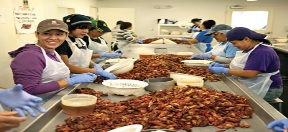 